INDICAÇÃO Nº 3750/2017Indica ao Poder Executivo Municipal, limpeza, capinação, retirada de mato, manutenção das instalações da Chácara Wolf, localizada na Estrada do Barreirinho, 1010 Excelentíssimo Senhor Prefeito Municipal, Nos termos do Art. 108 do Regimento Interno desta Casa de Leis, dirijo-me a Vossa Excelência, junto ao setor competente, para solicitar a Limpeza, capinação, retirada de mato e manutenção das Instalações em todas as extensões da Chácara Wolf, localizada na Estrada da Barreirinho, 1010                                                            Justificativa:Fomos procurados por Funcionários Públicos Municipais, frequentadores desse espaço de lazer, e conferindo “In loco”, foram detectadas as seguintes irregularidades, as quais necessitam urgentemente de reparos:Limpeza, capinação em geral da Chácara Wolf;Manutenção no campo de futebol em geral;Colocação de grama sintética campo de futebol; Manutenção elétrica por toda a edificação;Reforma bebedouro agua;Reforma de bancos e mesas; Reforma de vestuário e banheiros; 8)   Reforma do alambrado por toda a edificação;9)   Vistoria operacional. Plenário “Dr. Tancredo Neves”, em 13 de Abril de 2017.Paulo Cesar Monaro    Paulo Monaro                                    -Vereador Líder Solidariedade-                                     Fotos do local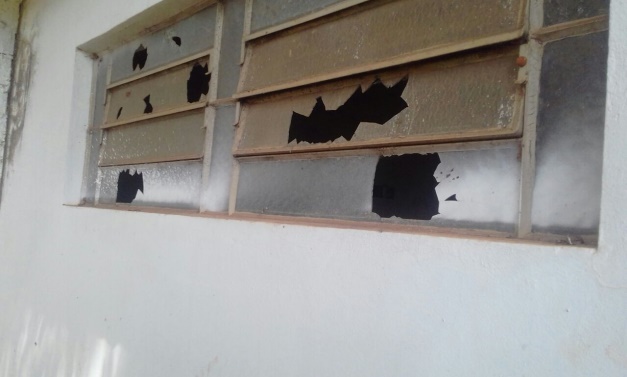 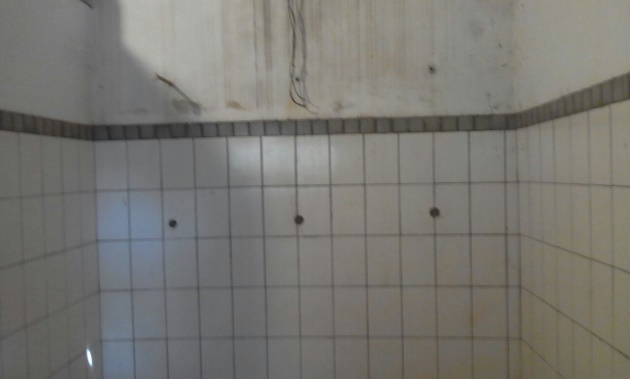 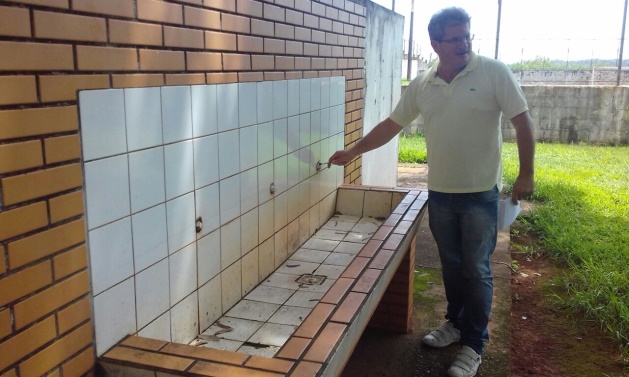 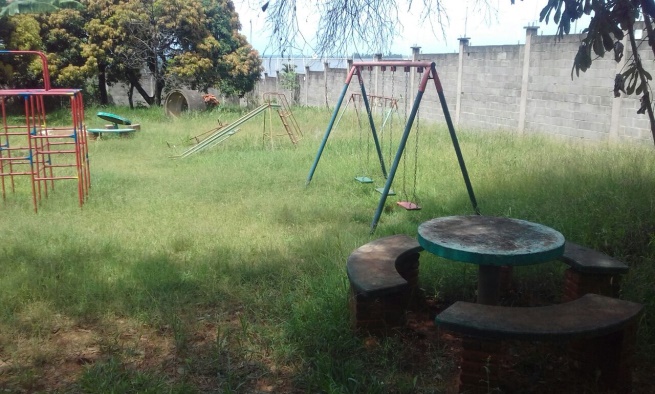 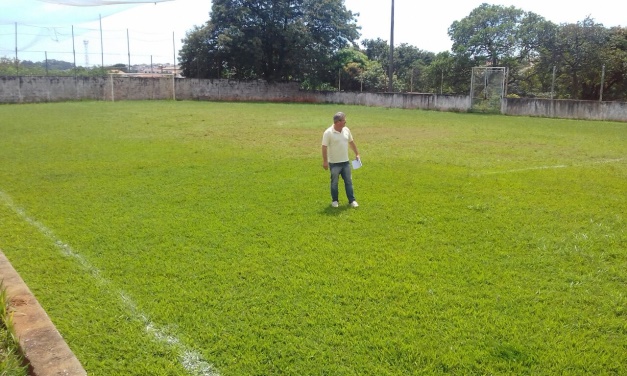 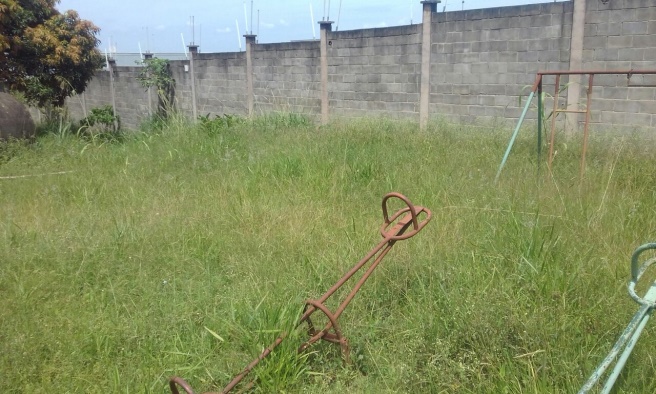 